ΔΗ.ΚΕ.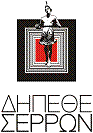 Το ΔΗ.ΠΕ.ΘΕ Σερρών για 14η συνεχή χρονιά διοργανώνει τη 
ΔΙΕΘΝΗ ΠΑΝΕΠΙΣΤΗΜΙΑΔΑ ΦΟΙΤΗΤΙΚΟΥ ΘΕΑΤΡΟΥ 
από τις 18 ως τις 27/5/2018 στις Σέρρες, στο Δημοτικό Θέατρο «Αστέρια». 
	Φοιτητικές θεατρικές ομάδες από Πανεπιστημιακά ιδρύματα όλης της Ελλάδας και για φέτος από τη Βουλγαρία, τη Σερβία και την Κύπρο παρουσιάζουν τα έργα τους καταθέτοντας τις νεανικές τους αναζητήσεις αλλά και τις αγωνίες και τις ελπίδες τους για το μέλλον. Στην Πανεπιστημιάδα συμμετέχουν επιστήμονες όλων των ειδικοτήτων που βρίσκουν στην τέχνη του θεάτρου πρόσφορο έδαφος έκφρασης και δημιουργίας.	Θα ήταν μεγάλη τιμή για το ΔΗ.ΠΕ.ΘΕ Σερρών η παρουσία σας στην τελετή έναρξης του θεσμού στις 18/5/2018 και ώρα 20.00.                   Ο Πρόεδρος                                                              Η Καλλιτεχνική Διευθύντρια  
 	του ΔΗ.ΠΕ.ΘΕ. Σερρών                                                      του ΔΗ.ΠΕ.ΘΕ. Σερρών 	Δημήτρης Τσαλίκογλου                                                       Καλλιόπη ΕυαγγελίδουΔ  Η  Μ  Ο  Τ  Ι  Κ  Ο          Π  Ε  Ρ  Ι  Φ  Ε  Ρ  Ε  Ι  Α  Κ  Ο          Θ  Ε  Α  Τ  Ρ  Ο          Σ  Ε  Ρ  Ρ  Ω  Ν___             _______________________________________               ______               ____________________________________Π. Κωστοπούλου 4, Σέρρες, τηλ: 2321054585, 2321054268 e-mail: dipethes@otenet.gr  http://www.dipetheserron.gr